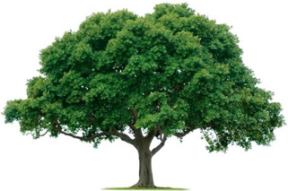 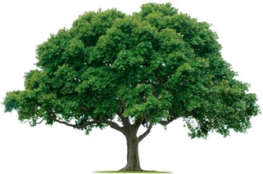 OAKRIDGE NEIGHBORHOOD ASSOCIATIONMonthly Board Meeting Monday, March 1, 2021 at 7:00 P.M.Zoom MeetingBoard Meeting MinutesCALL TO ORDER: Quorum (9 members present or 7 members for decisions under $500).See attached list of attendees. A quorum was met. The meeting opened at 7:03 PM.  MINUTES: Sharon Parrish, Secretary The February 1, 2021 Board Meeting minutes were reviewed.  The minutes were motioned for approval by David Parrish, seconded by Melanie Busby and approved unanimously. GENERAL MEETING:The Board discussed the February General Meeting, and all felt it went extremely well. UPDATES: EVENTS:    Jackie Reynolds said all signs were out for the March 7, 2021 Good Samaritan’s food drive.  It was pointed out that signs should not be put out too far in advance to avoid confusion on the date.   Cecile LaBossiere said she would prepare bags to be offered to food doners with snacks and flyers to join ONA and get ready for the March 26, 2021 Walk and Greet event.  Heather Englebretson will post upcoming events on NextDoor.Melanie proposed that the Duck Creek clean-up be done quarterly.  If anyone had canoes or kayaks that could reach further into the creek that would be appreciated. Funds will be needed for supplies, Scott Barnes motioned that the Board authorize $450.00 in expenses and Keith Engler seconded. All approved.CRIME WATCH:  Joan Nichols said no crimes were reported in February.  ENVIRONMENTAL:  David Parrish reported that checking the sprinklers is the next step for landscape needs.  David said that Mary VanPelt had provided him with information on a team (Agrilife) to help with designing and/or planting native plants in Oakridge.MEMBERSHIP:  Joan Nichols and Cecile have resolved how membership should be handled.  Sharon and Cecile will get together the week of March 10, to review the member bag process.  TREASURY: Keith Engler reported that several existing members have already sent in dues for next FY.  He said we should plan to spend only what we earn.  COMMUNICATION:  Heather Englebretson reported that the April and May newsletters will be six pages to accommodate the membership form.  Heather would like to have articles on “Neighbors Being Neighborly” for the newsletter.  Melanie said she will send a photo she took of a man helping neighbors from issues resulting from the cold snap.The meeting was ADJOURNED at 7:58 PM. (Scott Barnes motioned, Keith Engler seconded, and the motion passed unanimously.)NEXT BOARD MEETINGDate:  Monday, April 5, 2021 Time: 7:00 PMLocation: ZoomNEXT GENERAL MEMBERSHIP MEETINGDate: Thursday, May 27, 2021Time: 7:00 PMLocation: Zoom